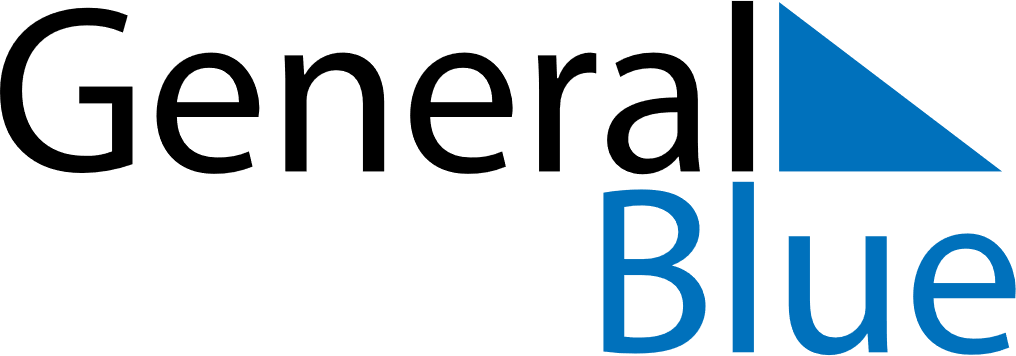 September 2020September 2020September 2020September 2020BermudaBermudaBermudaSundayMondayTuesdayWednesdayThursdayFridayFridaySaturday123445678910111112Labour Day1314151617181819202122232425252627282930